Modulo B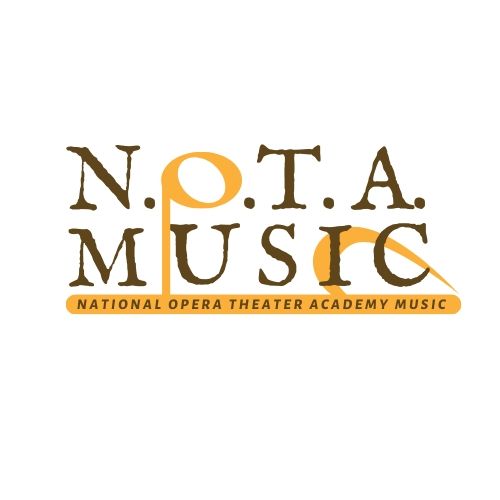 FIST INTERNATIONA COMPOSITION COMPETITION 2021  “Lirica da camera su testi di poeti e scrittori delle case Museo di Romagna”“ Chamber Composition for Voice and Piano, with poem and texts by poets from Romagna's House Museum”REASON FOR RECONRDING ABSENCEMotto of the TrilogyPiece 1 Reasons..………………………………………………………………………………………………………………………………………………………………………………………………………………………………………………………………………..……………………………………………………………………………………………………………………………………………………..…………………………………………………………………………………………………………………………………………………..……………………………………………………………………………………………………………………………………………………………..Piece 2Reasons..………………………………………………………………………………………………………………………………………………………………………………………………………………………………………………………………………..……………………………………………………………………………………………………………………………………………………..…………………………………………………………………………………………………………………………………………………..……………………………………………………………………………………………………………………………………………………………..Piece 3Reasons..………………………………………………………………………………………………………………………………………………………………………………………………………………………………………………………………………..……………………………………………………………………………………………………………………………………………………..…………………………………………………………………………………………………………………………………………………..……………………………………………………………………………………………………………………………………………………………..Date 	Signature______  	__________________    (signature of the composer or the parent in case of under-18-year-old persons)